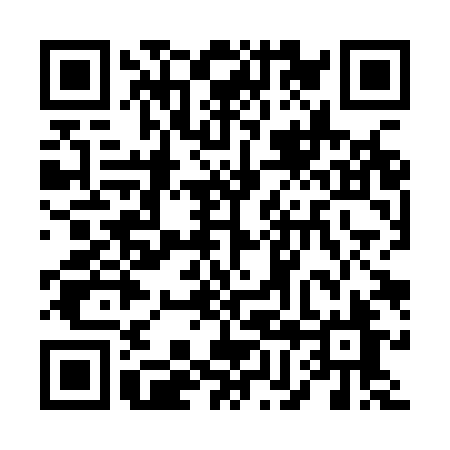 Ramadan times for Arzona, ItalyMon 11 Mar 2024 - Wed 10 Apr 2024High Latitude Method: Angle Based RulePrayer Calculation Method: Muslim World LeagueAsar Calculation Method: HanafiPrayer times provided by https://www.salahtimes.comDateDayFajrSuhurSunriseDhuhrAsrIftarMaghribIsha11Mon4:454:456:1312:064:155:595:597:2212Tue4:434:436:1112:054:166:006:007:2313Wed4:414:416:1012:054:166:016:017:2414Thu4:404:406:0812:054:176:026:027:2515Fri4:384:386:0712:054:186:036:037:2616Sat4:374:376:0512:044:196:046:047:2817Sun4:354:356:0412:044:196:056:057:2918Mon4:334:336:0212:044:206:066:067:3019Tue4:324:326:0012:034:216:076:077:3120Wed4:304:305:5912:034:216:086:087:3221Thu4:284:285:5712:034:226:096:097:3322Fri4:274:275:5612:034:236:106:107:3423Sat4:254:255:5412:024:246:116:117:3524Sun4:234:235:5312:024:246:126:127:3625Mon4:214:215:5112:024:256:136:137:3726Tue4:204:205:4912:014:266:146:147:3827Wed4:184:185:4812:014:266:156:157:3928Thu4:164:165:4612:014:276:166:167:4129Fri4:154:155:4512:004:286:176:177:4230Sat4:134:135:4312:004:286:186:187:4331Sun5:115:116:421:005:297:197:198:441Mon5:095:096:401:005:297:207:208:452Tue5:085:086:3912:595:307:207:208:463Wed5:065:066:3712:595:317:217:218:474Thu5:045:046:3612:595:317:227:228:485Fri5:025:026:3412:585:327:237:238:506Sat5:015:016:3312:585:327:247:248:517Sun4:594:596:3112:585:337:257:258:528Mon4:574:576:2912:585:347:267:268:539Tue4:554:556:2812:575:347:277:278:5410Wed4:534:536:2712:575:357:287:288:56